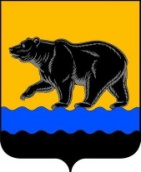     АДМИНИСТРАЦИЯ ГОРОДА НЕФТЕЮГАНСКАпостановление17.06.2020 										     № 928-п						        г.НефтеюганскО внесении изменений в постановление администрации города Нефтеюганска от 15.11.2018 № 598-п «Об утверждении муниципальной программы города Нефтеюганска «Развитие образования и молодёжной политики в городе Нефтеюганске»		В соответствии со статьей 179 Бюджетного кодекса Российской Федерации, постановлением администрации города Нефтеюганска от 18.04.2019 № 77-нп «О модельной муниципальной программе города Нефтеюганска, порядке принятия решения о разработке муниципальных программ города Нефтеюганска, их формирования, утверждения и реализации» администрация города Нефтеюганска постановляет:1.Внести в постановление администрации города Нефтеюганска от 15.11.2018 № 598-п «Об утверждении муниципальной программы города Нефтеюганска «Развитие образования и молодёжной политики в городе Нефтеюганске» (с изменениями, внесенными постановлениями администрации города от 23.11.2018 № 622-п, от 18.02.2019 № 73-п, от 25.03.2019 № 127-п,                от 23.04.2019 № 208-п, от 20.05.2019 № 257-п, от 18.06.2019 № 456-п,                          от 20.06.2019 № 488-п, от 28.08.2019 № 818-п, от 11.10.2019 № 1088-п,                        от 08.11.2019 № 1244-п, от 19.12.2019 № 1457-п, от 10.02.2020 № 165-п,                           от 20.03.2020 № 431-п, от 14.04.2020 № 572-п, от 21.05.2020  №  770-п) следующие изменения: в приложении к постановлению:1.1.В паспорте муниципальной программы города Нефтеюганска «Развитие образования и молодёжной политики в городе Нефтеюганске» (далее-муниципальная программа):1.1.1.Строку «Параметры финансового обеспечения муниципальной программы» изложить в следующей редакции:«».	1.2.Таблицу 2 муниципальной программы изложить согласно приложению 1 к настоящему постановлению.1.3.Таблицу 3 муниципальной программы изложить согласно приложению 2 к настоящему постановлению.2.Департаменту по делам администрации города (Прокопович П.А.) разместить постановление на официальном сайте органов местного самоуправления города Нефтеюганска в сети Интернет.Исполняющий обязанностиглавы города Нефтеюганска 							  Е.А.АбрамоваПриложение 1к постановлениюадминистрации городаот 17.06.2020 № 928-пТаблица 2Перечень основных мероприятий муниципальной программы Приложение 2к постановлениюадминистрации городаот 17.06.2020 № 928-пТаблица 3Мероприятия, реализуемые на принципах проектного управления, направленные в том числе на исполнение национальных и федеральных проектов (программ) Российской ФедерацииПараметры финансового обеспечения муниципальной программыНомер основного мероприя-тияОсновные мероприятия муниципальной программы (их связь с целевыми показателями муниципальной программы)Ответственный исполнитель/ соисполнительОтветственный исполнитель/ соисполнительОтветственный исполнитель/ соисполнительИсточники финансированияИсточники финансированияИсточники финансированияФинансовые затраты на реализацию (тыс. рублей)Финансовые затраты на реализацию (тыс. рублей)Финансовые затраты на реализацию (тыс. рублей)Финансовые затраты на реализацию (тыс. рублей)Финансовые затраты на реализацию (тыс. рублей)Финансовые затраты на реализацию (тыс. рублей)Финансовые затраты на реализацию (тыс. рублей)Финансовые затраты на реализацию (тыс. рублей)Финансовые затраты на реализацию (тыс. рублей)Финансовые затраты на реализацию (тыс. рублей)Финансовые затраты на реализацию (тыс. рублей)Финансовые затраты на реализацию (тыс. рублей)Финансовые затраты на реализацию (тыс. рублей)Финансовые затраты на реализацию (тыс. рублей)Финансовые затраты на реализацию (тыс. рублей)Финансовые затраты на реализацию (тыс. рублей)Финансовые затраты на реализацию (тыс. рублей)Номер основного мероприя-тияОсновные мероприятия муниципальной программы (их связь с целевыми показателями муниципальной программы)Ответственный исполнитель/ соисполнительОтветственный исполнитель/ соисполнительОтветственный исполнитель/ соисполнительИсточники финансированияИсточники финансированияИсточники финансированиявсеговсеговсегов том числев том числев том числев том числев том числев том числев том числев том числев том числев том числев том числев том числев том числев том числеНомер основного мероприя-тияОсновные мероприятия муниципальной программы (их связь с целевыми показателями муниципальной программы)Ответственный исполнитель/ соисполнительОтветственный исполнитель/ соисполнительОтветственный исполнитель/ соисполнительИсточники финансированияИсточники финансированияИсточники финансированиявсеговсеговсего2019 г.2020 г.2021 г.2021 г.2022 г.2022 г.2023 г.2023 г.2024 г.2024 г.2025 г.2025 г.за период с 2026 г. по 2030 г.за период с 2026 г. по 2030 г.123334445556788991010111112121313Подпрограмма I. «Общее образование. Дополнительное образование детей»Подпрограмма I. «Общее образование. Дополнительное образование детей»Подпрограмма I. «Общее образование. Дополнительное образование детей»Подпрограмма I. «Общее образование. Дополнительное образование детей»Подпрограмма I. «Общее образование. Дополнительное образование детей»Подпрограмма I. «Общее образование. Дополнительное образование детей»Подпрограмма I. «Общее образование. Дополнительное образование детей»Подпрограмма I. «Общее образование. Дополнительное образование детей»Подпрограмма I. «Общее образование. Дополнительное образование детей»Подпрограмма I. «Общее образование. Дополнительное образование детей»Подпрограмма I. «Общее образование. Дополнительное образование детей»Подпрограмма I. «Общее образование. Дополнительное образование детей»Подпрограмма I. «Общее образование. Дополнительное образование детей»Подпрограмма I. «Общее образование. Дополнительное образование детей»Подпрограмма I. «Общее образование. Дополнительное образование детей»Подпрограмма I. «Общее образование. Дополнительное образование детей»Подпрограмма I. «Общее образование. Дополнительное образование детей»Подпрограмма I. «Общее образование. Дополнительное образование детей»Подпрограмма I. «Общее образование. Дополнительное образование детей»Подпрограмма I. «Общее образование. Дополнительное образование детей»Подпрограмма I. «Общее образование. Дополнительное образование детей»Подпрограмма I. «Общее образование. Дополнительное образование детей»Подпрограмма I. «Общее образование. Дополнительное образование детей»Подпрограмма I. «Общее образование. Дополнительное образование детей»Подпрограмма I. «Общее образование. Дополнительное образование детей»1.1.Обеспечение предоставления дошкольного, общего, дополнительного образования (показатель №№ 1,2,5,7,8,21,22)ДО и МП г.НефтеюганскаДО и МП г.НефтеюганскаДО и МП г.Нефтеюганскавсеговсеговсего47 314 962, 62547 314 962, 62547 314 962, 6253 824 538, 0434 429 434, 3824 198 518, 1804 198 518, 1804 198 180, 1804 198 180, 1803 833 036, 4803 833 036, 4803 833 036,4803 833 036,4803 833 036,4803 833 036,48019 165 182,40019 165 182,4001.1.Обеспечение предоставления дошкольного, общего, дополнительного образования (показатель №№ 1,2,5,7,8,21,22)ДО и МП г.НефтеюганскаДО и МП г.НефтеюганскаДО и МП г.Нефтеюганскабюджет автономного округабюджет автономного округабюджет автономного округа36 029 790, 76436 029 790, 76436 029 790, 7642 922 308, 3903 488 153, 1743 172 240, 6003 172 240, 6003 172 240, 6003 172 240, 6002 909 356, 0002 909 356, 0002 909 356, 0002 909 356, 0002 909 356,0002 909 356,00014 546 780,00014 546 780,0001.1.Обеспечение предоставления дошкольного, общего, дополнительного образования (показатель №№ 1,2,5,7,8,21,22)ДО и МП г.НефтеюганскаДО и МП г.НефтеюганскаДО и МП г.Нефтеюганскаместный бюджетместный бюджетместный бюджет6 936 731,1136 936 731,1136 936 731,113574 054, 185566 127,028579 959,190579 959,190579 621,190579 621,190579 621, 190579 621, 190579 621, 190579 621, 190579 621,190579 621,1902 898 105, 9502 898 105, 9501.1.Обеспечение предоставления дошкольного, общего, дополнительного образования (показатель №№ 1,2,5,7,8,21,22)ДО и МП г.НефтеюганскаДО и МП г.НефтеюганскаДО и МП г.Нефтеюганскафедеральный бюджетфедеральный бюджетфедеральный бюджет238 604,600238 604,600238 604,6000,00034 086,400102 259,100102 259,100102 259,100102 259,1000,0000,0000,0000,0000,0000,0000,0000,0001.1.Обеспечение предоставления дошкольного, общего, дополнительного образования (показатель №№ 1,2,5,7,8,21,22)ДО и МП г.НефтеюганскаДО и МП г.НефтеюганскаДО и МП г.Нефтеюганскаиные внебюджетные источникииные внебюджетные источникииные внебюджетные источники4 109 836,1484 109 836,1484 109 836,148328 175, 468341 067,780344 059,290344 059,290344 059,290344 059,290344 059, 290344 059, 290344 059, 290344 059, 290344 059, 290344 059, 2901 720 296, 4501 720 296, 4501.2.Развитие материально-технической базы образовательных организаций (показатель № 6) ДГ и ЗО ДГ и ЗО ДГ и ЗОвсеговсеговсего854 705,845854 705,845854 705,845108 347, 93541 185,710551 771,600551 771,600153 400,600153 400,6000,0000,0000,0000,0000,0000,0000,0000,0001.2.Развитие материально-технической базы образовательных организаций (показатель № 6) ДГ и ЗО ДГ и ЗО ДГ и ЗОбюджет автономного округабюджет автономного округабюджет автономного округа634 654,900634 654,900634 654,9000,0000,000496 594,400496 594,400138 060,500138 060,5000,0000,0000,0000,0000,0000,0000,0000,0001.2.Развитие материально-технической базы образовательных организаций (показатель № 6) ДГ и ЗО ДГ и ЗО ДГ и ЗОместный бюджетместный бюджетместный бюджет220 050,945220 050,945220 050,945108 347, 93541 185,71055 177,20055 177,20015 340,10015 340,1000,0000,0000,0000,0000,0000,0000,0000,000123334445556788991010111112121313иные внебюджетные источникииные внебюджетные источникииные внебюджетные источники0,0000,0000,0000,0000,0000,0000,0000,0000,0000,0000,0000,0000,0000,0000,0000,0000,000ДЖКХ ДЖКХ ДЖКХ всеговсеговсего3 625,1433 625,1433 625,1433 625,1430,0000,0000,0000,0000,0000,0000,0000,0000,0000,0000,0000,0000,000ДЖКХ ДЖКХ ДЖКХ бюджет автономного округабюджет автономного округабюджет автономного округа0,0000,0000,0000,0000,0000,0000,0000,0000,0000,0000,0000,0000,0000,0000,0000,0000,000ДЖКХ ДЖКХ ДЖКХ местный бюджетместный бюджетместный бюджет3 625,1433 625,1433 625,1433 625,1430,0000,0000,0000,0000,0000,0000,0000,0000,0000,0000,0000,0000,000ДЖКХ ДЖКХ ДЖКХ иные внебюджетные источникииные внебюджетные источникииные внебюджетные источники0,0000,0000,0000,0000,0000,0000,0000,0000,0000,0000,0000,0000,0000,0000,0000,0000,0001.3.Обеспечение персонифицированного финансирования дополнительного образования (показатель № 9)ДО и МП г.НефтеюганскаДО и МП г.НефтеюганскаДО и МП г.Нефтеюганскавсеговсеговсего1 415 964,3251 415 964,3251 415 964,325103 286, 645116 614,780119 606,290119 606,290119 606,290119 606,290119 606, 290119 606, 290119 606, 290119 606, 290119 606, 290119 606, 290598 031, 450598 031, 4501.3.Обеспечение персонифицированного финансирования дополнительного образования (показатель № 9)ДО и МП г.НефтеюганскаДО и МП г.НефтеюганскаДО и МП г.Нефтеюганскабюджет автономного округабюджет автономного округабюджет автономного округа0,0000,0000,0000,0000,0000,0000,0000,0000,0000,0000,0000,0000,0000,0000,0000,0000,0001.3.Обеспечение персонифицированного финансирования дополнительного образования (показатель № 9)ДО и МП г.НефтеюганскаДО и МП г.НефтеюганскаДО и МП г.Нефтеюганскаместный бюджетместный бюджетместный бюджет1 415 964,3251 415 964,3251 415 964,325103 286, 645116 614,780119 606,290119 606,290119 606,290119 606,290119 606, 290119 606, 290119 606, 290119 606, 290119 606, 290119 606, 290598 031, 450598 031, 4501.3.Обеспечение персонифицированного финансирования дополнительного образования (показатель № 9)ДО и МП г.НефтеюганскаДО и МП г.НефтеюганскаДО и МП г.Нефтеюганскаиные внебюджетные источникииные внебюджетные источникииные внебюджетные источники0,0000,0000,0000,0000,0000,0000,0000,0000,0000,0000,0000,0000,0000,0000,0000,0000,0001.4.Региональный проект «Современная школа» (показатель № 6)ДО и МП г.НефтеюганскаДО и МП г.НефтеюганскаДО и МП г.Нефтеюганскавсеговсеговсего219 995,172219 995,172219 995,1720,0000,0000,0000,0000,0000,0004 771,0904 771,0904 771, 0904 771, 0904 771, 0904 771, 090205 681, 902205 681, 9021.4.Региональный проект «Современная школа» (показатель № 6)ДО и МП г.НефтеюганскаДО и МП г.НефтеюганскаДО и МП г.Нефтеюганскабюджет автономного округабюджет автономного округабюджет автономного округа176 525,750176 525,750176 525,7500,0000,0000,0000,0000,0000,0000,0000,0000,0000,0000,0000,000176 525, 750176 525, 7501.4.Региональный проект «Современная школа» (показатель № 6)ДО и МП г.НефтеюганскаДО и МП г.НефтеюганскаДО и МП г.Нефтеюганскаместный бюджетместный бюджетместный бюджет43 469,42243 469,42243 469,4220,0000,0000,0000,0000,0000,0004 771,0904 771,0904 771, 0904 771, 0904 771, 0904 771, 09029 156,15229 156,1521.4.Региональный проект «Современная школа» (показатель № 6)ДО и МП г.НефтеюганскаДО и МП г.НефтеюганскаДО и МП г.Нефтеюганскаиные внебюджетные источникииные внебюджетные источникииные внебюджетные источники0,0000,0000,0000,0000,0000,0000,0000,0000,0000,0000,0000,0000,0000,0000,0000,0000,0001.4.Региональный проект «Современная школа» (показатель № 6)ДГ и ЗО ДГ и ЗО ДГ и ЗО всеговсеговсего2 594 609,1192 594 609,1192 594 609,1190,00083 006,880214 466,900214 466,900214 466,900214 466,900407 487, 098407 487, 098411 581, 400411 581, 400416 065, 773416 065, 773847 534, 168847 534, 1681.4.Региональный проект «Современная школа» (показатель № 6)ДГ и ЗО ДГ и ЗО ДГ и ЗО бюджет автономного округабюджет автономного округабюджет автономного округа2 260 441,9952 260 441,9952 260 441,9950,0000,000193 020,200193 020,200193 020,200193 020,200366 738, 388366 738, 388370 423, 260370 423, 260374 459, 196374 459, 196762 780, 751762 780, 7511.4.Региональный проект «Современная школа» (показатель № 6)ДГ и ЗО ДГ и ЗО ДГ и ЗО местный бюджетместный бюджетместный бюджет334 167,124334 167,124334 167,1240,00083 006,88021 446,70021 446,70021 446,70021 446,70040 748, 71040 748, 71041 158, 14041 158, 14041 606, 57741 606, 57784 753,41784 753,4171.4.Региональный проект «Современная школа» (показатель № 6)ДГ и ЗО ДГ и ЗО ДГ и ЗО иные внебюджетные источникииные внебюджетные источникииные внебюджетные источники0,0000,0000,0000,0000,0000,0000,0000,0000,0000,0000,0000,0000,0000,0000,0000,0000,000123334445556788991010111112121313Итого по подпрограмме 1всеговсеговсего52 403 862,22952 403 862,22952 403 862,2294 039 797, 7664 670 241,7525 084 362, 9705 084 362, 9704 685 653, 9704 685 653, 9704 364 900, 9584 364 900, 9584 368 995,2604 368 995,2604 373 479,6334 373 479,63320 816 429,92020 816 429,920Итого по подпрограмме 1бюджет автономного округабюджет автономного округабюджет автономного округа39 101 413, 40939 101 413, 40939 101 413, 4092 922 308, 3903 488 153, 1743 861 855, 2003 861 855, 2003 503 321, 3003 503 321, 3003 276 094, 3883 276 094, 3883 279 779, 2603 279 779, 2603 283 815,1963 283 815,19615 486 086,50115 486 086,501Итого по подпрограмме 1местный бюджетместный бюджетместный бюджет8 954 008,0728 954 008,0728 954 008,072789 313, 908806 934,398776 189,380776 189,380736 014,280736 014,280744 747,280744 747,280745 156,710745 156,710745 605,147745 605,1473 610 046,9693 610 046,969Итого по подпрограмме 1федеральный бюджетфедеральный бюджетфедеральный бюджет238 604,600238 604,600238 604,6000,00034 086,400102 259,100102 259,100102 259,100102 259,1000,0000,0000,0000,0000,0000,0000,0000,000Итого по подпрограмме 1иные внебюджетные источникииные внебюджетные источникииные внебюджетные источники4 109 836,1484 109 836,1484 109 836,148328 175, 468341 067,780344 059,290344 059,290344 059,290344 059,290344 059,290344 059,290344 059,290344 059,290344 059,290344 059,2901 720 296,4501 720 296,450Подпрограмма II. «Система оценки качества образования и информационная прозрачность системы образования»Подпрограмма II. «Система оценки качества образования и информационная прозрачность системы образования»Подпрограмма II. «Система оценки качества образования и информационная прозрачность системы образования»Подпрограмма II. «Система оценки качества образования и информационная прозрачность системы образования»Подпрограмма II. «Система оценки качества образования и информационная прозрачность системы образования»Подпрограмма II. «Система оценки качества образования и информационная прозрачность системы образования»Подпрограмма II. «Система оценки качества образования и информационная прозрачность системы образования»Подпрограмма II. «Система оценки качества образования и информационная прозрачность системы образования»Подпрограмма II. «Система оценки качества образования и информационная прозрачность системы образования»Подпрограмма II. «Система оценки качества образования и информационная прозрачность системы образования»Подпрограмма II. «Система оценки качества образования и информационная прозрачность системы образования»Подпрограмма II. «Система оценки качества образования и информационная прозрачность системы образования»Подпрограмма II. «Система оценки качества образования и информационная прозрачность системы образования»Подпрограмма II. «Система оценки качества образования и информационная прозрачность системы образования»Подпрограмма II. «Система оценки качества образования и информационная прозрачность системы образования»Подпрограмма II. «Система оценки качества образования и информационная прозрачность системы образования»Подпрограмма II. «Система оценки качества образования и информационная прозрачность системы образования»Подпрограмма II. «Система оценки качества образования и информационная прозрачность системы образования»Подпрограмма II. «Система оценки качества образования и информационная прозрачность системы образования»Подпрограмма II. «Система оценки качества образования и информационная прозрачность системы образования»Подпрограмма II. «Система оценки качества образования и информационная прозрачность системы образования»Подпрограмма II. «Система оценки качества образования и информационная прозрачность системы образования»Подпрограмма II. «Система оценки качества образования и информационная прозрачность системы образования»Подпрограмма II. «Система оценки качества образования и информационная прозрачность системы образования»Подпрограмма II. «Система оценки качества образования и информационная прозрачность системы образования»2.1.Обеспечение организации и проведения государственной итоговой аттестации (показатель №№ 3, 4)ДО и МП г.НефтеюганскаДО и МП г.НефтеюганскаДО и МП г.Нефтеюганскавсеговсеговсего35 926,92635 926,92635 926,9262 874,2003 673,5263 192,8003 192,8003 192,8003 192,8002 874,2002 874,2002 874, 2002 874, 2002 874, 2002 874, 20014 371,00014 371,0002.1.Обеспечение организации и проведения государственной итоговой аттестации (показатель №№ 3, 4)ДО и МП г.НефтеюганскаДО и МП г.НефтеюганскаДО и МП г.Нефтеюганскабюджет автономного округабюджет автономного округабюджет автономного округа35 233,72635 233,72635 233,7262 874,2002 980,3263 192,8003 192,8003 192,8003 192,8002 874,2002 874,2002 874, 2002 874, 2002 874, 2002 874, 20014 371,00014 371,0002.1.Обеспечение организации и проведения государственной итоговой аттестации (показатель №№ 3, 4)ДО и МП г.НефтеюганскаДО и МП г.НефтеюганскаДО и МП г.Нефтеюганскаместный бюджетместный бюджетместный бюджет693,200693,200693,2000,000693,2000,0000,0000,0000,0000,0000,0000,0000,0000,0000,0000,0000,0002.1.Обеспечение организации и проведения государственной итоговой аттестации (показатель №№ 3, 4)ДО и МП г.НефтеюганскаДО и МП г.НефтеюганскаДО и МП г.Нефтеюганскаиные внебюджетные источникииные внебюджетные источникииные внебюджетные источники0,0000,0000,0000,0000,0000,0000,0000,0000,0000,0000,0000,0000,0000,0000,0000,0000,000Итого по подпрограмме 2всеговсеговсего35 926,92635 926,92635 926,9262 874,2003 673,5263 192,8003 192,8003 192,8003 192,8002 874,2002 874,2002 874, 2002 874, 2002 874, 2002 874, 20014 371,00014 371,000Итого по подпрограмме 2бюджет автономного округабюджет автономного округабюджет автономного округа35 233,72635 233,72635 233,7262 874,2002 980,3263 192,8003 192,8003 192,8003 192,8002 874,2002 874,2002 874, 2002 874, 2002 874, 2002 874, 20014 371,00014 371,000Итого по подпрограмме 2местный бюджетместный бюджетместный бюджет693,200693,200693,2000,000693,2000,0000,0000,0000,0000,0000,0000,0000,0000,0000,0000,0000,000Итого по подпрограмме 2иные внебюджетные источникииные внебюджетные источникииные внебюджетные источники0,0000,0000,0000,0000,0000,0000,0000,0000,0000,0000,0000,0000,0000,0000,0000,0000,000Подпрограмма III. «Отдых и оздоровление детей в каникулярное время»Подпрограмма III. «Отдых и оздоровление детей в каникулярное время»Подпрограмма III. «Отдых и оздоровление детей в каникулярное время»Подпрограмма III. «Отдых и оздоровление детей в каникулярное время»Подпрограмма III. «Отдых и оздоровление детей в каникулярное время»Подпрограмма III. «Отдых и оздоровление детей в каникулярное время»Подпрограмма III. «Отдых и оздоровление детей в каникулярное время»Подпрограмма III. «Отдых и оздоровление детей в каникулярное время»Подпрограмма III. «Отдых и оздоровление детей в каникулярное время»Подпрограмма III. «Отдых и оздоровление детей в каникулярное время»Подпрограмма III. «Отдых и оздоровление детей в каникулярное время»Подпрограмма III. «Отдых и оздоровление детей в каникулярное время»Подпрограмма III. «Отдых и оздоровление детей в каникулярное время»Подпрограмма III. «Отдых и оздоровление детей в каникулярное время»Подпрограмма III. «Отдых и оздоровление детей в каникулярное время»Подпрограмма III. «Отдых и оздоровление детей в каникулярное время»Подпрограмма III. «Отдых и оздоровление детей в каникулярное время»Подпрограмма III. «Отдых и оздоровление детей в каникулярное время»Подпрограмма III. «Отдых и оздоровление детей в каникулярное время»Подпрограмма III. «Отдых и оздоровление детей в каникулярное время»Подпрограмма III. «Отдых и оздоровление детей в каникулярное время»Подпрограмма III. «Отдых и оздоровление детей в каникулярное время»Подпрограмма III. «Отдых и оздоровление детей в каникулярное время»Подпрограмма III. «Отдых и оздоровление детей в каникулярное время»Подпрограмма III. «Отдых и оздоровление детей в каникулярное время»3.1.Обеспечение отдыха и оздоровления детей в каникулярное время (показатель № 10)Обеспечение отдыха и оздоровления детей в каникулярное время (показатель № 10)ДО и МП г.НефтеюганскаДО и МП г.НефтеюганскаДО и МП г.Нефтеюганскавсеговсеговсего545 440,675545 440,67544 853,  48558 783,39858 783,39847 544,57247 544,57247 544,57247 544,57243 339, 33143 339, 33143 339, 33143 339, 33143 339, 33143 339, 331216 696, 6553.1.Обеспечение отдыха и оздоровления детей в каникулярное время (показатель № 10)Обеспечение отдыха и оздоровления детей в каникулярное время (показатель № 10)ДО и МП г.НефтеюганскаДО и МП г.НефтеюганскаДО и МП г.Нефтеюганскабюджет автономного округабюджет автономного округабюджет автономного округа407 797,113407 797,11331 827, 30343 157,29843 157,29836 645,44436 645,44436 645,44436 645,44432 440, 20332 440, 20332 440, 20332 440, 20332 440, 20332 440, 203162 201, 0153.1.Обеспечение отдыха и оздоровления детей в каникулярное время (показатель № 10)Обеспечение отдыха и оздоровления детей в каникулярное время (показатель № 10)ДО и МП г.НефтеюганскаДО и МП г.НефтеюганскаДО и МП г.Нефтеюганскаместный бюджетместный бюджетместный бюджет137 643,562137 643,56213 026, 18215 626,10015 626,10010 899,12810 899,12810 899,12810 899,12810 899, 12810 899, 12810 899, 12810 899, 12810 899, 12810 899, 12854 495, 6403.1.Обеспечение отдыха и оздоровления детей в каникулярное время (показатель № 10)Обеспечение отдыха и оздоровления детей в каникулярное время (показатель № 10)ДО и МП г.НефтеюганскаДО и МП г.НефтеюганскаДО и МП г.Нефтеюганскаиные внебюджетные источникииные внебюджетные источникииные внебюджетные источники0,0000,0000,0000,0000,0000,0000,0000,0000,0000,0000,0000,0000,0000,0000,0000,00012233344455677889910101111121213Итого по подпрограмме 3Итого по подпрограмме 3всеговсеговсего545 440,675545 440,67544 853,  48558 783,39858 783,39847 544,57247 544,57247 544,57247 544,57243 339,33143 339,33143 339,33143 339,33143 339,33143 339,331216 696,655Итого по подпрограмме 3Итого по подпрограмме 3бюджет автономного округабюджет автономного округабюджет автономного округа407 797,113407 797,11331 827, 30343 157,29843 157,29836 645,44436 645,44436 645,44436 645,44432 440,20332 440,20332 440,20332 440,20332 440,20332 440,203162 201,015Итого по подпрограмме 3Итого по подпрограмме 3местный бюджетместный бюджетместный бюджет137 643,562137 643,56213 026, 18215 626,10015 626,10010 899,12810 899,12810 899,12810 899,12810 899,12810 899,12810 899,12810 899,12810 899,12810 899,12854 495,640Итого по подпрограмме 3Итого по подпрограмме 3иные внебюджетные источникииные внебюджетные источникииные внебюджетные источники0,0000,0000,0000,0000,0000,0000,0000,0000,0000,0000,0000,0000,0000,0000,0000,000Подпрограмма IV. «Молодёжь Нефтеюганска»Подпрограмма IV. «Молодёжь Нефтеюганска»Подпрограмма IV. «Молодёжь Нефтеюганска»Подпрограмма IV. «Молодёжь Нефтеюганска»Подпрограмма IV. «Молодёжь Нефтеюганска»Подпрограмма IV. «Молодёжь Нефтеюганска»Подпрограмма IV. «Молодёжь Нефтеюганска»Подпрограмма IV. «Молодёжь Нефтеюганска»Подпрограмма IV. «Молодёжь Нефтеюганска»Подпрограмма IV. «Молодёжь Нефтеюганска»Подпрограмма IV. «Молодёжь Нефтеюганска»Подпрограмма IV. «Молодёжь Нефтеюганска»Подпрограмма IV. «Молодёжь Нефтеюганска»Подпрограмма IV. «Молодёжь Нефтеюганска»Подпрограмма IV. «Молодёжь Нефтеюганска»Подпрограмма IV. «Молодёжь Нефтеюганска»Подпрограмма IV. «Молодёжь Нефтеюганска»Подпрограмма IV. «Молодёжь Нефтеюганска»Подпрограмма IV. «Молодёжь Нефтеюганска»Подпрограмма IV. «Молодёжь Нефтеюганска»Подпрограмма IV. «Молодёжь Нефтеюганска»Подпрограмма IV. «Молодёжь Нефтеюганска»Подпрограмма IV. «Молодёжь Нефтеюганска»Подпрограмма IV. «Молодёжь Нефтеюганска»Подпрограмма IV. «Молодёжь Нефтеюганска»4.1.Обеспечение реализации молодёжной политики (показатель № 11, 12, 13)Обеспечение реализации молодёжной политики (показатель № 11, 12, 13)ДО и МП г.НефтеюганскаДО и МП г.НефтеюганскаДО и МП г.Нефтеюганскавсеговсеговсего751 777,966751 777,96658 704, 75070 354,61670 354,61662 128,50062 128,50062 128,50062 128,50062 307,70062 307,70062 307,70062 307,70062 307,70062 307,700311 538,5004.1.Обеспечение реализации молодёжной политики (показатель № 11, 12, 13)Обеспечение реализации молодёжной политики (показатель № 11, 12, 13)ДО и МП г.НефтеюганскаДО и МП г.НефтеюганскаДО и МП г.Нефтеюганскабюджет автономного округабюджет автономного округабюджет автономного округа51 226,09551 226,0953 923,66911 580,82611 580,8263 428,8003 428,8003 428,8003 428,8003 608,0003 608,0003 608,0003 608,0003 608,0003 608,00018 040,0004.1.Обеспечение реализации молодёжной политики (показатель № 11, 12, 13)Обеспечение реализации молодёжной политики (показатель № 11, 12, 13)ДО и МП г.НефтеюганскаДО и МП г.НефтеюганскаДО и МП г.Нефтеюганскаместный бюджетместный бюджетместный бюджет699 745,562699 745,56254 209, 18758 539,37558 539,37558 699,70058 699,70058 699,70058 699,70058 699,70058 699,70058 699,70058 699,70058 699,70058 699,700293 498,5004.1.Обеспечение реализации молодёжной политики (показатель № 11, 12, 13)Обеспечение реализации молодёжной политики (показатель № 11, 12, 13)ДО и МП г.НефтеюганскаДО и МП г.НефтеюганскаДО и МП г.Нефтеюганскаиные внебюджетные источникииные внебюджетные источникииные внебюджетные источники806,309806,309571,894234,415234,4150,0000,0000,0000,0000,0000,0000,0000,0000,0000,0000,0004.2Социальная поддержка для граждан, заключивших договор о целевом обучении по программе высшего образования в высших учебных заведениях Ханты-Мансийского автономного округа-Югры по педагогическим специальностям (показатель          № 20)Социальная поддержка для граждан, заключивших договор о целевом обучении по программе высшего образования в высших учебных заведениях Ханты-Мансийского автономного округа-Югры по педагогическим специальностям (показатель          № 20)ДО и МП г.НефтеюганскаДО и МП г.НефтеюганскаДО и МП г.Нефтеюганскавсеговсеговсего588,000588,0000,00012,00012,00036,00036,00060,00060,00060,00060,00060,00060,00060,00060,000300,0004.2Социальная поддержка для граждан, заключивших договор о целевом обучении по программе высшего образования в высших учебных заведениях Ханты-Мансийского автономного округа-Югры по педагогическим специальностям (показатель          № 20)Социальная поддержка для граждан, заключивших договор о целевом обучении по программе высшего образования в высших учебных заведениях Ханты-Мансийского автономного округа-Югры по педагогическим специальностям (показатель          № 20)ДО и МП г.НефтеюганскаДО и МП г.НефтеюганскаДО и МП г.Нефтеюганскабюджет автономного округабюджет автономного округабюджет автономного округа0,0000,0000,0000,0000,0000,0000,0000,0000,0000,0000,0000,0000,0000,0000,0000,0004.2Социальная поддержка для граждан, заключивших договор о целевом обучении по программе высшего образования в высших учебных заведениях Ханты-Мансийского автономного округа-Югры по педагогическим специальностям (показатель          № 20)Социальная поддержка для граждан, заключивших договор о целевом обучении по программе высшего образования в высших учебных заведениях Ханты-Мансийского автономного округа-Югры по педагогическим специальностям (показатель          № 20)ДО и МП г.НефтеюганскаДО и МП г.НефтеюганскаДО и МП г.Нефтеюганскаместный бюджетместный бюджетместный бюджет588,000588,0000,00012,00012,00036,00036,00060,00060,00060,00060,00060,00060,00060,00060,000300,0004.2Социальная поддержка для граждан, заключивших договор о целевом обучении по программе высшего образования в высших учебных заведениях Ханты-Мансийского автономного округа-Югры по педагогическим специальностям (показатель          № 20)Социальная поддержка для граждан, заключивших договор о целевом обучении по программе высшего образования в высших учебных заведениях Ханты-Мансийского автономного округа-Югры по педагогическим специальностям (показатель          № 20)ДО и МП г.НефтеюганскаДО и МП г.НефтеюганскаДО и МП г.Нефтеюганскаиные внебюджетные источникииные внебюджетные источникииные внебюджетные источники0,0000,0000,0000,0000,0000,0000,0000,0000,0000,0000,0000,0000,0000,0000,0000,000Итого по подпрограмме 4Итого по подпрограмме 4всеговсеговсего752 365,966752 365,96658 704, 75070 366,61670 366,61662 164,50062 164,50062 188,50062 188,50062 367, 70062 367, 70062 367, 70062 367, 70062 367, 70062 367, 700311 838, 500Итого по подпрограмме 4Итого по подпрограмме 4бюджет автономного округабюджет автономного округабюджет автономного округа51 226,09551 226,0953 923,66911 580,82611 580,8263 428,8003 428,8003 428,8003 428,8003 608,0003 608,0003 608, 0003 608, 0003 608, 0003 608, 00018 040, 000Итого по подпрограмме 4Итого по подпрограмме 4местный бюджетместный бюджетместный бюджет700 333,562700 333,56254 209, 18758 551,37558 551,37558 735,70058 735,70058 759,70058 759,70058 759, 70058 759, 70058 759, 70058 759, 70058 759, 70058 759, 700293 798, 500Итого по подпрограмме 4Итого по подпрограмме 4иные внебюджетные источникииные внебюджетные источникииные внебюджетные источники806,309806,309571,894234,415234,4150,0000,0000,0000,0000,0000,0000,0000,0000,0000,0000,00012233344455677889910101111121213Подпрограмма V. «Ресурсное обеспечение в сфере образования и молодежной политики».Подпрограмма V. «Ресурсное обеспечение в сфере образования и молодежной политики».Подпрограмма V. «Ресурсное обеспечение в сфере образования и молодежной политики».Подпрограмма V. «Ресурсное обеспечение в сфере образования и молодежной политики».Подпрограмма V. «Ресурсное обеспечение в сфере образования и молодежной политики».Подпрограмма V. «Ресурсное обеспечение в сфере образования и молодежной политики».Подпрограмма V. «Ресурсное обеспечение в сфере образования и молодежной политики».Подпрограмма V. «Ресурсное обеспечение в сфере образования и молодежной политики».Подпрограмма V. «Ресурсное обеспечение в сфере образования и молодежной политики».Подпрограмма V. «Ресурсное обеспечение в сфере образования и молодежной политики».Подпрограмма V. «Ресурсное обеспечение в сфере образования и молодежной политики».Подпрограмма V. «Ресурсное обеспечение в сфере образования и молодежной политики».Подпрограмма V. «Ресурсное обеспечение в сфере образования и молодежной политики».Подпрограмма V. «Ресурсное обеспечение в сфере образования и молодежной политики».Подпрограмма V. «Ресурсное обеспечение в сфере образования и молодежной политики».Подпрограмма V. «Ресурсное обеспечение в сфере образования и молодежной политики».Подпрограмма V. «Ресурсное обеспечение в сфере образования и молодежной политики».Подпрограмма V. «Ресурсное обеспечение в сфере образования и молодежной политики».Подпрограмма V. «Ресурсное обеспечение в сфере образования и молодежной политики».Подпрограмма V. «Ресурсное обеспечение в сфере образования и молодежной политики».Подпрограмма V. «Ресурсное обеспечение в сфере образования и молодежной политики».Подпрограмма V. «Ресурсное обеспечение в сфере образования и молодежной политики».Подпрограмма V. «Ресурсное обеспечение в сфере образования и молодежной политики».Подпрограмма V. «Ресурсное обеспечение в сфере образования и молодежной политики».Подпрограмма V. «Ресурсное обеспечение в сфере образования и молодежной политики».5.1.Обеспечение выполнения функции управления и контроля в сфере образования и молодёжной политики (показатель №№ 14,15,16,17,18,23)Обеспечение выполнения функции управления и контроля в сфере образования и молодёжной политики (показатель №№ 14,15,16,17,18,23)ДО и МП г.НефтеюганскаДО и МП г.НефтеюганскаДО и МП г.Нефтеюганскавсеговсеговсего700 464,282700 464,28257 420, 21258 459,17058 459,17059 100,10059 100,10058 387,20058 387,20058 387, 20058 387, 20058 387, 20058 387, 20058 387, 20058 387, 200291 936, 0005.1.Обеспечение выполнения функции управления и контроля в сфере образования и молодёжной политики (показатель №№ 14,15,16,17,18,23)Обеспечение выполнения функции управления и контроля в сфере образования и молодёжной политики (показатель №№ 14,15,16,17,18,23)ДО и МП г.НефтеюганскаДО и МП г.НефтеюганскаДО и МП г.Нефтеюганскабюджет автономного округабюджет автономного округабюджет автономного округа0,0000,0000,0000,0000,0000,0000,0000,0000,0000,0000,0000,0000,0000,0000,0000,0005.1.Обеспечение выполнения функции управления и контроля в сфере образования и молодёжной политики (показатель №№ 14,15,16,17,18,23)Обеспечение выполнения функции управления и контроля в сфере образования и молодёжной политики (показатель №№ 14,15,16,17,18,23)ДО и МП г.НефтеюганскаДО и МП г.НефтеюганскаДО и МП г.Нефтеюганскаместный бюджетместный бюджетместный бюджет700 464,282700 464,28257 420, 21258 459,17058 459,17059 100,10059 100,10058 387,20058 387,20058 387, 20058 387, 20058 387, 20058 387, 20058 387, 20058 387, 200291 936, 0005.1.Обеспечение выполнения функции управления и контроля в сфере образования и молодёжной политики (показатель №№ 14,15,16,17,18,23)Обеспечение выполнения функции управления и контроля в сфере образования и молодёжной политики (показатель №№ 14,15,16,17,18,23)ДО и МП г.НефтеюганскаДО и МП г.НефтеюганскаДО и МП г.Нефтеюганскаиные внебюджетные источникииные внебюджетные источникииные внебюджетные источники0,0000,0000,0000,0000,0000,0000,0000,0000,0000,0000,0000,0000,0000,0000,0000,0005.2.Обеспечение функционирования казённого учреждения (показатель №№ 4,15,16,17,18,23)Обеспечение функционирования казённого учреждения (показатель №№ 4,15,16,17,18,23)ДО и МП г.НефтеюганскаДО и МП г.НефтеюганскаДО и МП г.Нефтеюганскавсеговсеговсего806 220,751806 220,75164 940, 25167 519,50067 519,50067 377,00067 377,00067 376,00067 376,00067 376, 00067 376, 00067 376, 00067 376, 00067 376, 00067 376, 000336 880, 0005.2.Обеспечение функционирования казённого учреждения (показатель №№ 4,15,16,17,18,23)Обеспечение функционирования казённого учреждения (показатель №№ 4,15,16,17,18,23)ДО и МП г.НефтеюганскаДО и МП г.НефтеюганскаДО и МП г.Нефтеюганскабюджет автономного округабюджет автономного округабюджет автономного округа0,0000,0000,0000,0000,0000,0000,0000,0000,0000,0000,0000,0000,0000,0000,0000,0005.2.Обеспечение функционирования казённого учреждения (показатель №№ 4,15,16,17,18,23)Обеспечение функционирования казённого учреждения (показатель №№ 4,15,16,17,18,23)ДО и МП г.НефтеюганскаДО и МП г.НефтеюганскаДО и МП г.Нефтеюганскаместный бюджетместный бюджетместный бюджет806 220,751806 220,75164 940, 25167 519,50067 519,50067 377,00067 377,00067 376,00067 376,00067 376, 00067 376, 00067 376, 00067 376, 00067 376, 00067 376, 000336 880, 0005.2.Обеспечение функционирования казённого учреждения (показатель №№ 4,15,16,17,18,23)Обеспечение функционирования казённого учреждения (показатель №№ 4,15,16,17,18,23)ДО и МП г.НефтеюганскаДО и МП г.НефтеюганскаДО и МП г.Нефтеюганскаиные внебюджетные источникииные внебюджетные источникииные внебюджетные источники0,0000,0000,0000,0000,0000,0000,0000,0000,0000,0000,0000,0000,0000,0000,0000,0005.2.Обеспечение функционирования казённого учреждения (показатель №№ 4,15,16,17,18,23)Обеспечение функционирования казённого учреждения (показатель №№ 4,15,16,17,18,23)ДГ и ЗО ДГ и ЗО ДГ и ЗО всеговсеговсего837,563837,563837,5630,0000,0000,0000,0000,0000,0000,0000,0000,0000,0000,0000,0000,0005.2.Обеспечение функционирования казённого учреждения (показатель №№ 4,15,16,17,18,23)Обеспечение функционирования казённого учреждения (показатель №№ 4,15,16,17,18,23)ДГ и ЗО ДГ и ЗО ДГ и ЗО бюджет автономного округабюджет автономного округабюджет автономного округа0,0000,0000,0000,0000,0000,0000,0000,0000,0000,0000,0000,0000,0000,0000,0000,0005.2.Обеспечение функционирования казённого учреждения (показатель №№ 4,15,16,17,18,23)Обеспечение функционирования казённого учреждения (показатель №№ 4,15,16,17,18,23)ДГ и ЗО ДГ и ЗО ДГ и ЗО местный бюджетместный бюджетместный бюджет837,563837,563837,5630,0000,0000,0000,0000,0000,0000,0000,0000,0000,0000,0000,0000,0005.2.Обеспечение функционирования казённого учреждения (показатель №№ 4,15,16,17,18,23)Обеспечение функционирования казённого учреждения (показатель №№ 4,15,16,17,18,23)ДГ и ЗО ДГ и ЗО ДГ и ЗО иные внебюджетные источникииные внебюджетные источникииные внебюджетные источники0,0000,0000,0000,0000,0000,0000,0000,0000,0000,0000,0000,0000,0000,0000,0000,000Итого по подпрограмме 5Итого по подпрограмме 5всеговсеговсего1 507 522,5961 507 522,596123 198, 026125 978,670125 978,670126 477, 100126 477, 100125 763, 200125 763, 200125 763, 200125 763, 200125 763, 200125 763, 200125 763, 200125 763, 200628 816, 000Итого по подпрограмме 5Итого по подпрограмме 5бюджет автономного округабюджет автономного округабюджет автономного округа0,0000,0000,0000,0000,0000,0000,0000,0000,0000,0000,0000,0000,0000,0000,0000,000Итого по подпрограмме 5Итого по подпрограмме 5местный бюджетместный бюджетместный бюджет1 507 522,5961 507 522,596123 198, 026125 978,670125 978,670126 477, 100126 477, 100125 763, 200125 763, 200125 763, 200125 763, 200125 763, 200125 763, 200125 763, 200125 763, 200628 816, 000Итого по подпрограмме 5Итого по подпрограмме 5иные внебюджетные источникииные внебюджетные источникииные внебюджетные источники0,0000,0000,0000,0000,0000,0000,0000,0000,0000,0000,0000,0000,0000,0000,0000,00012233344455677889910101111121213Подпрограмма VI. «Формирование законопослушного поведения участников дорожного движения»Подпрограмма VI. «Формирование законопослушного поведения участников дорожного движения»Подпрограмма VI. «Формирование законопослушного поведения участников дорожного движения»Подпрограмма VI. «Формирование законопослушного поведения участников дорожного движения»Подпрограмма VI. «Формирование законопослушного поведения участников дорожного движения»Подпрограмма VI. «Формирование законопослушного поведения участников дорожного движения»Подпрограмма VI. «Формирование законопослушного поведения участников дорожного движения»Подпрограмма VI. «Формирование законопослушного поведения участников дорожного движения»Подпрограмма VI. «Формирование законопослушного поведения участников дорожного движения»Подпрограмма VI. «Формирование законопослушного поведения участников дорожного движения»Подпрограмма VI. «Формирование законопослушного поведения участников дорожного движения»Подпрограмма VI. «Формирование законопослушного поведения участников дорожного движения»Подпрограмма VI. «Формирование законопослушного поведения участников дорожного движения»Подпрограмма VI. «Формирование законопослушного поведения участников дорожного движения»Подпрограмма VI. «Формирование законопослушного поведения участников дорожного движения»Подпрограмма VI. «Формирование законопослушного поведения участников дорожного движения»Подпрограмма VI. «Формирование законопослушного поведения участников дорожного движения»Подпрограмма VI. «Формирование законопослушного поведения участников дорожного движения»Подпрограмма VI. «Формирование законопослушного поведения участников дорожного движения»Подпрограмма VI. «Формирование законопослушного поведения участников дорожного движения»Подпрограмма VI. «Формирование законопослушного поведения участников дорожного движения»Подпрограмма VI. «Формирование законопослушного поведения участников дорожного движения»Подпрограмма VI. «Формирование законопослушного поведения участников дорожного движения»Подпрограмма VI. «Формирование законопослушного поведения участников дорожного движения»Подпрограмма VI. «Формирование законопослушного поведения участников дорожного движения»6.1.Повышение уровня правового воспитания участников дорожного движения, культуры их поведения и профилактика детского дорожно-транспортного травматизма (показатель № 19)Повышение уровня правового воспитания участников дорожного движения, культуры их поведения и профилактика детского дорожно-транспортного травматизма (показатель № 19)Повышение уровня правового воспитания участников дорожного движения, культуры их поведения и профилактика детского дорожно-транспортного травматизма (показатель № 19)ДО и МП г.НефтеюганскаДО и МП г.НефтеюганскаДО и МП г.Нефтеюганскавсеговсеговсего360,00030,00030,00030,00030,00030,00030,00030,00030,00030,00030,00030,00030,00030,000150,0006.1.Повышение уровня правового воспитания участников дорожного движения, культуры их поведения и профилактика детского дорожно-транспортного травматизма (показатель № 19)Повышение уровня правового воспитания участников дорожного движения, культуры их поведения и профилактика детского дорожно-транспортного травматизма (показатель № 19)Повышение уровня правового воспитания участников дорожного движения, культуры их поведения и профилактика детского дорожно-транспортного травматизма (показатель № 19)ДО и МП г.НефтеюганскаДО и МП г.НефтеюганскаДО и МП г.Нефтеюганскабюджет автономного округабюджет автономного округабюджет автономного округа0,0000,0000,0000,0000,0000,0000,0000,0000,0000,0000,0000,0000,0000,0000,0006.1.Повышение уровня правового воспитания участников дорожного движения, культуры их поведения и профилактика детского дорожно-транспортного травматизма (показатель № 19)Повышение уровня правового воспитания участников дорожного движения, культуры их поведения и профилактика детского дорожно-транспортного травматизма (показатель № 19)Повышение уровня правового воспитания участников дорожного движения, культуры их поведения и профилактика детского дорожно-транспортного травматизма (показатель № 19)ДО и МП г.НефтеюганскаДО и МП г.НефтеюганскаДО и МП г.Нефтеюганскаместный бюджетместный бюджетместный бюджет360,00030,00030,00030,00030,00030,00030,00030,00030,00030,00030,00030,00030,00030,000150,0006.1.Повышение уровня правового воспитания участников дорожного движения, культуры их поведения и профилактика детского дорожно-транспортного травматизма (показатель № 19)Повышение уровня правового воспитания участников дорожного движения, культуры их поведения и профилактика детского дорожно-транспортного травматизма (показатель № 19)Повышение уровня правового воспитания участников дорожного движения, культуры их поведения и профилактика детского дорожно-транспортного травматизма (показатель № 19)ДО и МП г.НефтеюганскаДО и МП г.НефтеюганскаДО и МП г.Нефтеюганскаиные внебюджетные источникииные внебюджетные источникииные внебюджетные источники0,0000,0000,0000,0000,0000,0000,0000,0000,0000,0000,0000,0000,0000,0000,000Итого по подпрограмме 6Итого по подпрограмме 6Итого по подпрограмме 6всеговсеговсего360,00030,00030,00030,00030,00030,00030,00030,00030,00030,00030,00030,00030,00030,000150,000Итого по подпрограмме 6Итого по подпрограмме 6Итого по подпрограмме 6бюджет автономного округабюджет автономного округабюджет автономного округа0,0000,0000,0000,0000,0000,0000,0000,0000,0000,0000,0000,0000,0000,0000,000Итого по подпрограмме 6Итого по подпрограмме 6Итого по подпрограмме 6местный бюджетместный бюджетместный бюджет360,00030,00030,00030,00030,00030,00030,00030,00030,00030,00030,00030,00030,00030,000150,000Итого по подпрограмме 6Итого по подпрограмме 6Итого по подпрограмме 6иные внебюджетные источникииные внебюджетные источникииные внебюджетные источники0,0000,0000,0000,0000,0000,0000,0000,0000,0000,0000,0000,0000,0000,0000,000Всего по муниципальной программе:Всего по муниципальной программе:Всего по муниципальной программе:Всего по муниципальной программе:всеговсеговсего55 245 478, 3924 269 458, 2274 929 073, 9624 929 073, 9625 323 771, 9425 323 771, 9424 924 373, 0424 924 373, 0424 599 275, 3894 599 275, 3894 603 369,6914 603 369,6914 607 854,0644 607 854,06421 988 302,075Всего по муниципальной программе:Всего по муниципальной программе:Всего по муниципальной программе:Всего по муниципальной программе:бюджет автономного округабюджет автономного округабюджет автономного округа39 595 670, 3432 960 933, 5623 545 871, 6243 545 871, 6243 905 122, 2443 905 122, 2443 546 588, 3443 546 588, 3443 315 016, 7913 315 016, 7913 318 701,6633 318 701,6633 322 737,5993 322 737,59915 680 698,516Всего по муниципальной программе:Всего по муниципальной программе:Всего по муниципальной программе:Всего по муниципальной программе:местный бюджетместный бюджетместный бюджет11 300 560, 992979 777, 3031 007 813, 7431 007 813, 743972 331,308972 331,308931 466,308931 466,308940 199, 308940 199, 308940 608,738940 608,738941 057,175941 057,1754 587 307,109Всего по муниципальной программе:Всего по муниципальной программе:Всего по муниципальной программе:Всего по муниципальной программе:федеральный бюджетфедеральный бюджетфедеральный бюджет238 604,6000,00034 086,40034 086,400102 259,100102 259,100102 259,100102 259,1000,0000,0000,0000,0000,0000,0000,000Всего по муниципальной программе:Всего по муниципальной программе:Всего по муниципальной программе:Всего по муниципальной программе:иные внебюджетные источникииные внебюджетные источникииные внебюджетные источники4 110 642,457328 747, 362341 302,195341 302,195344 059,290344 059,290344 059,290344 059,290344 059, 290344 059, 290344 059,290344 059,290344 059,290344 059,2901 720 296,450В том числе:В том числе:В том числе:В том числе:Инвестиции в объекты муниципальной собственности (за исключением инвестиций в объекты муниципальной собственности по проектам, портфелям проектов)Инвестиции в объекты муниципальной собственности (за исключением инвестиций в объекты муниципальной собственности по проектам, портфелям проектов)Инвестиции в объекты муниципальной собственности (за исключением инвестиций в объекты муниципальной собственности по проектам, портфелям проектов)Инвестиции в объекты муниципальной собственности (за исключением инвестиций в объекты муниципальной собственности по проектам, портфелям проектов)всеговсеговсего705 176,6970,0004,4974,497551 771,600551 771,600153 400,600153 400,6000,0000,0000,0000,0000,0000,0000,000Инвестиции в объекты муниципальной собственности (за исключением инвестиций в объекты муниципальной собственности по проектам, портфелям проектов)Инвестиции в объекты муниципальной собственности (за исключением инвестиций в объекты муниципальной собственности по проектам, портфелям проектов)Инвестиции в объекты муниципальной собственности (за исключением инвестиций в объекты муниципальной собственности по проектам, портфелям проектов)Инвестиции в объекты муниципальной собственности (за исключением инвестиций в объекты муниципальной собственности по проектам, портфелям проектов)бюджет автономного округабюджет автономного округабюджет автономного округа634 654,9000,0000,0000,000496 594,400496 594,400138 060,500138 060,5000,0000,0000,0000,0000,0000,0000,000Инвестиции в объекты муниципальной собственности (за исключением инвестиций в объекты муниципальной собственности по проектам, портфелям проектов)Инвестиции в объекты муниципальной собственности (за исключением инвестиций в объекты муниципальной собственности по проектам, портфелям проектов)Инвестиции в объекты муниципальной собственности (за исключением инвестиций в объекты муниципальной собственности по проектам, портфелям проектов)Инвестиции в объекты муниципальной собственности (за исключением инвестиций в объекты муниципальной собственности по проектам, портфелям проектов)местный бюджетместный бюджетместный бюджет70 521,7970,0004,4974,49755 177,20055 177,20015 340,10015 340,1000,0000,0000,0000,0000,0000,0000,000Инвестиции в объекты муниципальной собственности (за исключением инвестиций в объекты муниципальной собственности по проектам, портфелям проектов)Инвестиции в объекты муниципальной собственности (за исключением инвестиций в объекты муниципальной собственности по проектам, портфелям проектов)Инвестиции в объекты муниципальной собственности (за исключением инвестиций в объекты муниципальной собственности по проектам, портфелям проектов)Инвестиции в объекты муниципальной собственности (за исключением инвестиций в объекты муниципальной собственности по проектам, портфелям проектов)иные внебюджетные источникииные внебюджетные источникииные внебюджетные источники0,0000,0000,0000,0000,0000,0000,0000,0000,0000,0000,0000,0000,0000,0000,00012223334445677889910101111121213Прочие расходыПрочие расходыПрочие расходыПрочие расходывсеговсеговсего54 540 301, 6954 269 458, 2274 929 069, 4654 929 069, 4654 772 000, 3424 772 000, 3424 770 972, 4424 770 972, 4424 599 275, 3894 599 275, 3894 603 369,6914 603 369,6914 607 854,0644 607 854,06421 988 302,075Прочие расходыПрочие расходыПрочие расходыПрочие расходыбюджет автономного округабюджет автономного округабюджет автономного округа38 961 015, 4432 960 933, 5623 545 871, 6243 545 871, 6243 408 527, 8443 408 527, 8443 408 527, 8443 408 527, 8443 315 016, 7913 315 016, 7913 318 701,6633 318 701,6633 322 737,5993 322 737,59915 680 698,516Прочие расходыПрочие расходыПрочие расходыПрочие расходыместный бюджетместный бюджетместный бюджет11 230 039, 195979 777, 3031 007 809, 2461 007 809, 246917 154,108917 154,108916 126,208916 126,208940 199, 308940 199, 308940 608,738940 608,738941 057,175941 057,1754 587 307,109Прочие расходыПрочие расходыПрочие расходыПрочие расходыфедеральный бюджетфедеральный бюджетфедеральный бюджет238 604,6000,00034 086,40034 086,400102 259,100102 259,100102 259,100102 259,1000,0000,0000,0000,0000,0000,0000,000Прочие расходыПрочие расходыПрочие расходыПрочие расходыиные внебюджетные источникииные внебюджетные источникииные внебюджетные источники4 110 642,457328 747,362341 302,195341 302,195344 059,290344 059,290344 059,290344 059,290344 059, 290344 059, 290344 059,290344 059,290344 059,290344 059,2901 720 296,450Ответственный исполнительОтветственный исполнительОтветственный исполнительОтветственный исполнительДО и МП г.НефтеюганскаДО и МП г.НефтеюганскаДО и МП г.Нефтеюганскавсеговсеговсего51 791 700, 7224 156 647, 5864 804 881, 3724 804 881, 3724 557 533, 4424 557 533, 4424 556 505, 5424 556 505, 5424 191 788, 2914 191 788, 2914 191 788, 2914 191 788, 2914 191 788,2914 191 788,29121 140 767,907Ответственный исполнительОтветственный исполнительОтветственный исполнительОтветственный исполнительДО и МП г.НефтеюганскаДО и МП г.НефтеюганскаДО и МП г.Нефтеюганскабюджет автономного округабюджет автономного округабюджет автономного округа36 700 573, 4482 960 933, 5623 545 871, 6243 545 871, 6243 215 507, 6443 215 507, 6443 215 507, 6443 215 507, 6442 948 278, 4032 948 278, 4032 948 278,4032 948 278,4032 948 278,4032 948 278,40314 917 917,765Ответственный исполнительОтветственный исполнительОтветственный исполнительОтветственный исполнительДО и МП г.НефтеюганскаДО и МП г.НефтеюганскаДО и МП г.Нефтеюганскаместный бюджетместный бюджетместный бюджет10 741 880, 217866 966, 662883 621,153883 621,153895 707,408895 707,408894 679,508894 679,508899 450,598899 450,598899 450,598899 450,598899 450,598899 450,5984 502 553,692Ответственный исполнительОтветственный исполнительОтветственный исполнительОтветственный исполнительДО и МП г.НефтеюганскаДО и МП г.НефтеюганскаДО и МП г.Нефтеюганскафедеральный бюджетфедеральный бюджетфедеральный бюджет238 604,6000,00034 086,40034 086,400102 259,100102 259,100102 259,100102 259,1000,0000,0000,0000,0000,0000,0000,000Ответственный исполнительОтветственный исполнительОтветственный исполнительОтветственный исполнительДО и МП г.НефтеюганскаДО и МП г.НефтеюганскаДО и МП г.Нефтеюганскаиные внебюджетные источникииные внебюджетные источникииные внебюджетные источники4 110 642,457328 747, 362341 302,195341 302,195344 059,290344 059,290344 059,290344 059,290344 059,290344 059,290344 059,290344 059,290344 059,290344 059,2901 720 296,450Соисполнитель 1Соисполнитель 1Соисполнитель 1Соисполнитель 1ДГ и ЗОДГ и ЗОДГ и ЗОвсеговсеговсего3 450 152,527109 185, 498124 192,590124 192,590766 238,500766 238,500367 867,500367 867,500407 487,098407 487,098411 581,400411 581,400416 065,773416 065,773847 534,168Соисполнитель 1Соисполнитель 1Соисполнитель 1Соисполнитель 1ДГ и ЗОДГ и ЗОДГ и ЗОбюджет автономного округабюджет автономного округабюджет автономного округа2 895 096,8950,0000,0000,000689 614,600689 614,600331 080,700331 080,700366 738,388366 738,388370 423,260370 423,260374 459,196374 459,196762 780,751Соисполнитель 1Соисполнитель 1Соисполнитель 1Соисполнитель 1ДГ и ЗОДГ и ЗОДГ и ЗОместный бюджетместный бюджетместный бюджет555 055,632109 185, 498124 192,590124 192,59076 623,90076 623,90036 786,80036 786,80040 748,71040 748,71041 158,14041 158,14041 606,57741 606,57784 753,417Соисполнитель 1Соисполнитель 1Соисполнитель 1Соисполнитель 1ДГ и ЗОДГ и ЗОДГ и ЗОиные внебюджетные источникииные внебюджетные источникииные внебюджетные источники0,0000,0000,0000,0000,0000,0000,0000,0000,0000,0000,0000,0000,0000,0000,000Соисполнитель 2Соисполнитель 2Соисполнитель 2Соисполнитель 2ДЖКХ ДЖКХ ДЖКХ всеговсеговсего3 625,1433 625,1430,0000,0000,0000,0000,0000,0000,0000,0000,0000,0000,0000,0000,000Соисполнитель 2Соисполнитель 2Соисполнитель 2Соисполнитель 2ДЖКХ ДЖКХ ДЖКХ бюджет автономного округабюджет автономного округабюджет автономного округа0,0000,0000,0000,0000,0000,0000,0000,0000,0000,0000,0000,0000,0000,0000,000Соисполнитель 2Соисполнитель 2Соисполнитель 2Соисполнитель 2ДЖКХ ДЖКХ ДЖКХ местный бюджетместный бюджетместный бюджет3 625,1433 625,1430,0000,0000,0000,0000,0000,0000,0000,0000,0000,0000,0000,0000,000Соисполнитель 2Соисполнитель 2Соисполнитель 2Соисполнитель 2ДЖКХ ДЖКХ ДЖКХ иные внебюджетные источникииные внебюджетные источникииные внебюджетные источники0,0000,0000,0000,0000,0000,0000,0000,0000,0000,0000,0000,0000,0000,0000,000№ п/пНаименование портфеля проектов, проекта Наименование проекта или мероприятияОтветствен-ный исполнительОтветствен-ный исполнительНомер основно-го мероприятияЦели Срок реализацииИсточни-ки финансирования Значения показателя по годамЗначения показателя по годамЗначения показателя по годамЗначения показателя по годамЗначения показателя по годамЗначения показателя по годамЗначения показателя по годамЗначения показателя по годамЗначения показателя по годам№ п/пНаименование портфеля проектов, проекта Наименование проекта или мероприятияОтветствен-ный исполнительОтветствен-ный исполнительНомер основно-го мероприятияЦели Срок реализацииИсточни-ки финансирования Всего2019 г.2020 г.2021 г.2022 г.2023 г.2024 г.2025 г.за период с 2026 г. по 2030 г.123445678910111213141516Портфели проектов, основанные на национальных и федеральных проектах Российской ФедерацииПортфели проектов, основанные на национальных и федеральных проектах Российской ФедерацииПортфели проектов, основанные на национальных и федеральных проектах Российской ФедерацииПортфели проектов, основанные на национальных и федеральных проектах Российской ФедерацииПортфели проектов, основанные на национальных и федеральных проектах Российской ФедерацииПортфели проектов, основанные на национальных и федеральных проектах Российской ФедерацииПортфели проектов, основанные на национальных и федеральных проектах Российской ФедерацииПортфели проектов, основанные на национальных и федеральных проектах Российской ФедерацииПортфели проектов, основанные на национальных и федеральных проектах Российской ФедерацииПортфели проектов, основанные на национальных и федеральных проектах Российской ФедерацииПортфели проектов, основанные на национальных и федеральных проектах Российской ФедерацииПортфели проектов, основанные на национальных и федеральных проектах Российской ФедерацииПортфели проектов, основанные на национальных и федеральных проектах Российской ФедерацииПортфели проектов, основанные на национальных и федеральных проектах Российской ФедерацииПортфели проектов, основанные на национальных и федеральных проектах Российской ФедерацииПортфели проектов, основанные на национальных и федеральных проектах Российской ФедерацииПортфели проектов, основанные на национальных и федеральных проектах Российской ФедерацииПортфели проектов, основанные на национальных и федеральных проектах Российской Федерации1Портфель проектов «Образова-ние»Региональ-ный проект «Современная школа» (показатель №6)ДО и МП г.Нефтеюга-нска1.4.1.4.Вхождение Российской Федерации к 2024 году в число 10 ведущих стран мира по качеству общего образования посредством обновления содержания и технологий преподавания общеобразовательных программ, вовлечения всех участников системы образования (обучающиеся, педагоги, родители (законные представители), работодатели и представители общественных01.01.2019 - 31.12.2030всего219 995, 1720,0000,0000,0000,0004 771, 0904 771, 0904 771, 090205 681,9021Портфель проектов «Образова-ние»Региональ-ный проект «Современная школа» (показатель №6)ДО и МП г.Нефтеюга-нска1.4.1.4.Вхождение Российской Федерации к 2024 году в число 10 ведущих стран мира по качеству общего образования посредством обновления содержания и технологий преподавания общеобразовательных программ, вовлечения всех участников системы образования (обучающиеся, педагоги, родители (законные представители), работодатели и представители общественных01.01.2019 - 31.12.2030бюджет автономного округа176 525, 7500,0000,0000,0000,0000,0000,0000,000176 525,7501Портфель проектов «Образова-ние»Региональ-ный проект «Современная школа» (показатель №6)ДО и МП г.Нефтеюга-нска1.4.1.4.Вхождение Российской Федерации к 2024 году в число 10 ведущих стран мира по качеству общего образования посредством обновления содержания и технологий преподавания общеобразовательных программ, вовлечения всех участников системы образования (обучающиеся, педагоги, родители (законные представители), работодатели и представители общественных01.01.2019 - 31.12.2030местный бюджет43 469, 4220,0000,0000,0000,0004 771, 0904 771, 0904 771, 09029 156,1521Портфель проектов «Образова-ние»Региональ-ный проект «Современная школа» (показатель №6)ДГ и ЗО г.Нефтеюга-нска1.4.1.4.Вхождение Российской Федерации к 2024 году в число 10 ведущих стран мира по качеству общего образования посредством обновления содержания и технологий преподавания общеобразовательных программ, вовлечения всех участников системы образования (обучающиеся, педагоги, родители (законные представители), работодатели и представители общественных01.01.2019 - 31.12.2030всего2 594 609,1190,00083 006, 880214 466, 900214 466, 900407 487, 098411 581, 400416 065,773847 534,168123455678910111213141516объединений) в развитие системы общего образования, а также за счет обновления материально-технической базыбюджет автономного округа2 260 441,9950,0000,000193 020, 200193 020, 200366 738, 388370 423, 260374 459, 196762 780,751объединений) в развитие системы общего образования, а также за счет обновления материально-технической базыместный бюджет334 167,1240,00083 006, 88021 446, 70021 446, 70040 748, 71041 158, 14041 606, 57784 753,417Итого по портфелю проектов «Образование»Итого по портфелю проектов «Образование»Итого по портфелю проектов «Образование»Итого по портфелю проектов «Образование»Итого по портфелю проектов «Образование»Итого по портфелю проектов «Образование»всего2 814 604,2910,00083 006,880214 466,900214 466,900412 258,188416 352,490420 836,8631 053 216,070Итого по портфелю проектов «Образование»Итого по портфелю проектов «Образование»Итого по портфелю проектов «Образование»Итого по портфелю проектов «Образование»Итого по портфелю проектов «Образование»Итого по портфелю проектов «Образование»бюджет автономного округа2 436 967,7450,0000,000193 020,200193 020,200366 738,388370 423,260374 459,196939 306,501Итого по портфелю проектов «Образование»Итого по портфелю проектов «Образование»Итого по портфелю проектов «Образование»Итого по портфелю проектов «Образование»Итого по портфелю проектов «Образование»Итого по портфелю проектов «Образование»местный бюджет377 636,5460,00083 006,88021 446,70021 446,70045 519,80045 929,23046 377,667113 909,569